本文件包含以下提案：______________全权代表大会（PP-22）
2022年9月26日-10月14日，布加勒斯特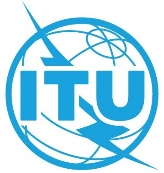 全体会议文件 79-C2022年9月3日原文：英文巴西（联邦共和国）巴西（联邦共和国）有关大会工作的提案有关大会工作的提案概要：本文件包含了巴西主管部门提交的有关国际电联全权代表大会（PP-22）工作的两项提案。预期结果：巴西请PP-22审查这些提案，并批准对第130号和第186号决议的修改。概要：本文件包含了巴西主管部门提交的有关国际电联全权代表大会（PP-22）工作的两项提案。预期结果：巴西请PP-22审查这些提案，并批准对第130号和第186号决议的修改。对有关加强国际电联在树立使用信息通信技术的信心和提高安全性方面的作用的第130号决议的拟议修改补遗1对有关加强国际电联在增加外层空间活动透明度和树立信心措施方面的作用的第186号决议的拟议修改补遗2